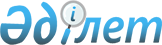 О памяти жертв террористического акта в городе Беслане Российской Федерации и оказании помощи пострадавшим в результате террористического актаРаспоряжение Президента Республики Казахстан от 6 сентября 2004 года N 495      В знак солидарности с народом России и скорби по жертвам террористического акта в городе Беслане Российской Федерации: 

      1. Объявить в Республике Казахстан 7 сентября 2004 года в 12.00 часов Общенациональную минуту молчания. 

      2. В учебных заведениях, воинских частях, иных организациях всех форм собственности почтить память жертв террористического акта в Российской Федерации Минутой молчания. 

      Предложить электронным средствам массовой информации Республики Казахстан во время Общенациональной минуты молчания приостановить трансляцию своих передач и присоединиться к общенациональной акции в память о жертвах террористического акта в городе Беслане Российской Федерации. 

      3. Правительству Республики Казахстан по согласованию с Правительством Российской Федерации принять меры по оказанию необходимой помощи пострадавшим в результате террористического акта.       Президент 

      Республики Казахстан 
					© 2012. РГП на ПХВ «Институт законодательства и правовой информации Республики Казахстан» Министерства юстиции Республики Казахстан
				